Learning Technology Core Team Meeting Minutes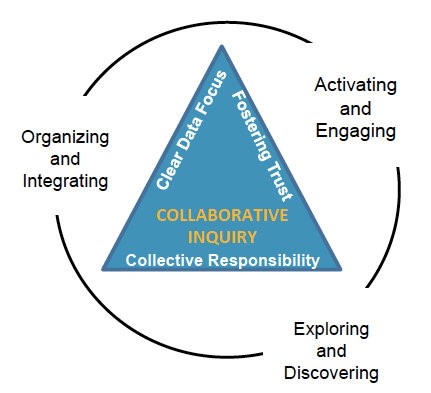 January 4, 2018Activating and Engaging---Accomplishments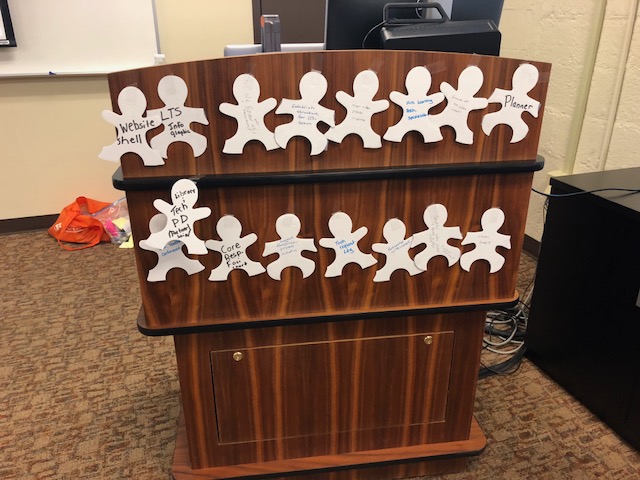 Exploring and Discovering--Data ObservationsMargie emailed copy of District KPI’s to Dr. Brinson.Organizing and Integrating—Team Objectives for Spring 2018Provide professional learningBuild our capacityDevelop and streamline services based on dataNext Steps:Margie will type up minutesTeam continue to work on fleshing out the plan and revisit it in 2 weeksJeremy redo the documentExit Ticket Reflections:What actions might you take as a result of our meeting?deeper dive into BrightBytes datatry to focus on and find learning opportunitieslooking at data 1st, then creating goalsrequiring feedback for myselffollow up on learning planrethink tools for streamlinecomplete 3 goalsMeeting FeedbackHow was the meeting?Data SourceObservationsObservationsObservationsObservationsObservationsObservations90 Day Plannerempower otherslearn from othersattend PDkeep currentvisible by allsupporting othersdistrict tech plan improve student learningstreamlining and increase efficiencycollaboration and communicationempower otherslearn from othersattend PDkeep currentvisible by allsupporting othersdistrict tech plan improve student learningstreamlining and increase efficiencycollaboration and communicationempower otherslearn from othersattend PDkeep currentvisible by allsupporting othersdistrict tech plan improve student learningstreamlining and increase efficiencycollaboration and communicationempower otherslearn from othersattend PDkeep currentvisible by allsupporting othersdistrict tech plan improve student learningstreamlining and increase efficiencycollaboration and communicationempower otherslearn from othersattend PDkeep currentvisible by allsupporting othersdistrict tech plan improve student learningstreamlining and increase efficiencycollaboration and communicationempower otherslearn from othersattend PDkeep currentvisible by allsupporting othersdistrict tech plan improve student learningstreamlining and increase efficiencycollaboration and communicationPlanner Data234 responsesMost service 1-1234 responsesMost service 1-1234 responsesMost service 1-1234 responsesMost service 1-1234 responsesMost service 1-1234 responsesMost service 1-1Bright BytesClassroom Use of 4 C’s75% of teachers report can solve own problem82% believe tech part of daily live 41% (’17) and 43% (’16) use multimedia23% (’17) and 22% (’16) digital citizenship75% of teachers report can solve own problem82% believe tech part of daily live 41% (’17) and 43% (’16) use multimedia23% (’17) and 22% (’16) digital citizenship75% of teachers report can solve own problem82% believe tech part of daily live 41% (’17) and 43% (’16) use multimedia23% (’17) and 22% (’16) digital citizenship75% of teachers report can solve own problem82% believe tech part of daily live 41% (’17) and 43% (’16) use multimedia23% (’17) and 22% (’16) digital citizenship75% of teachers report can solve own problem82% believe tech part of daily live 41% (’17) and 43% (’16) use multimedia23% (’17) and 22% (’16) digital citizenshipBright Bytes21st Century Report65% use assistive tech23% students write online75% spend less than 3 hrs teaching digital citizenship65% use assistive tech23% students write online75% spend less than 3 hrs teaching digital citizenship65% use assistive tech23% students write online75% spend less than 3 hrs teaching digital citizenship65% use assistive tech23% students write online75% spend less than 3 hrs teaching digital citizenship65% use assistive tech23% students write online75% spend less than 3 hrs teaching digital citizenshipBright BytesAdmin Report(Teachers report about their respective admin.)37% teachers feel recognized for using tech40% teachers report tech is topic at their school47% report tech as part of classroom observation20% report internet filter gets in the way of teaching37% teachers feel recognized for using tech40% teachers report tech is topic at their school47% report tech as part of classroom observation20% report internet filter gets in the way of teaching37% teachers feel recognized for using tech40% teachers report tech is topic at their school47% report tech as part of classroom observation20% report internet filter gets in the way of teaching37% teachers feel recognized for using tech40% teachers report tech is topic at their school47% report tech as part of classroom observation20% report internet filter gets in the way of teaching37% teachers feel recognized for using tech40% teachers report tech is topic at their school47% report tech as part of classroom observation20% report internet filter gets in the way of teachingBright BytesSAMR ReportYearSAMRBright BytesSAMR Report201627%16%4%6%Bright BytesSAMR Report201730%16%2%4%+∆diving into the data and doing (2)looking at various data sourcestime to collaborationhaving us to look at district initiativestime to learn the collaborative inquiry practicethinking as a teamsome awesome examples of groups doing this workmore time to dive deep into the data (3)timing and pacingno real timekeeper thought/reflectioncould have used more time to draw connections between data and actions